Уважаемые коллеги!Для участия в конкурсах в рамках Программы развития Томского государственного университета (Приоритет-2030) необходимо оформить и подать заявку на конкурс через информационную систему «Управление научной и инновационной деятельностью ТГУ» (АИС «УНИД ТГУ»).Объявления о конкурсе на сайте университета https://www.tsu.ru в разделе «Наука»  «Новости научного управления» (https://www.tsu.ru/science/science_news/), либо в разделе «Наука»  «Научный фонд им. Д.И. Менделеева» (https://www.tsu.ru/science/fond_Mendel.php).Контактные лица по работе с заявками:По вопросам восстановления пароля в системе «УНИД ТГУ»:Корнеева Татьяна Борисовна, администратор системы, t_korneeva@contek.ruПо вопросам содержательного заполнения заявок:Ильдякова Наталья Валерьевна, ведущий инженер отдела организации и сопровождения НИОКР, niokr_info@mail.tsu.ru, 529-879По вопросам содержательного заполнения сметы:Михайленко Людмила Геннадьевна, заместитель начальника ПФУ, ludplan@mail.tsu.ru,
тел. 529-838По вопросам, связанным с публикациями, наукометрическими показателями и пр.:Полежаева Татьяна Владимировна, директор Центра содействия публикационной активности, publication@mail.tsu.ru, +79234061391Ниже представлена инструкция по работе в системе «УНИД ТГУ».ИНСТРУКЦИЯ ПО РАБОТЕ В АИС «УНИД ТГУ»Регистрация в АИС «УНИД ТГУ» 
для оформления заявки на внутренний КонкурсАдрес страницы для входа в систему АИС «УНИД ТГУ»: https://portal.tsu.ruВнимание: Регистрация в системе доступна только для сотрудников, студентов и аспирантов ТГУ.На основании Федерального закона «О персональных данных» РФ данные для входа на портал ТГУ передавать посторонним лицам запрещено.Для подачи заявки на конкурс в рамках Программы развития Томского государственного университета (Приоритет-2030) откройте Личный кабинет, пункт меню Заявки на конкурсы (Рисунок 1).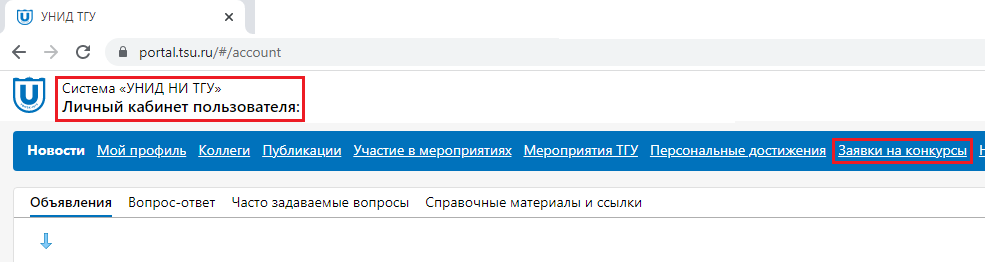 Рисунок 1 — Личный кабинет пользователя АИС «УНИД»ВАЖНО! На вкладке «Заявки на конкурсы» отображается список заявок, добавленных пользователем Личного кабинета, а также заявки, в которых пользователь указан в составе коллектива заявки. Для пользователя — добавляющего заявку, участников коллектива в роли 
«Руководитель проекта» и «Ответственный исполнитель» доступны функции:Просмотр заявки в любом статусе.Функция Редактировать заявку доступна в  статусах «Черновик» и «На доработку»Для всех участников коллектива заявки (в роли: «исполнитель», «руководитель проекта», «ответственный исполнитель») в Личном кабинете и в карточке персоны заявка отобразится в списке на вкладке «Заявки на конкурсы». Список заявок можно выгрузить в файл с помощью кнопки «Выгрузить в файл» .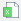 Оформление заявки на внутренний конкурсПодать заявку для участия в конкурсе можно в Личном кабинете пользователя Системы по следующим лотам:Лаборатории мирового уровня с привлечением ведущих учёных.Отдельные научные группы.Молодёжная лаборатория.Инициативная группа.Проекты с промпартнером.Чтобы создать заявку на конкурс нажмите кнопку «Добавить»  (Рисунок 2).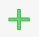 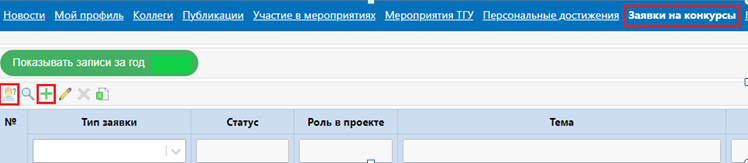 Рисунок 2 — Пункт меню «Заявки на конкурс»Из «Списка открытых конкурсов на текущую дату»  Выберите лот в рамках конкурса по Программы стратегического академического лидерства Приоритет-2030 (Рисунок 3).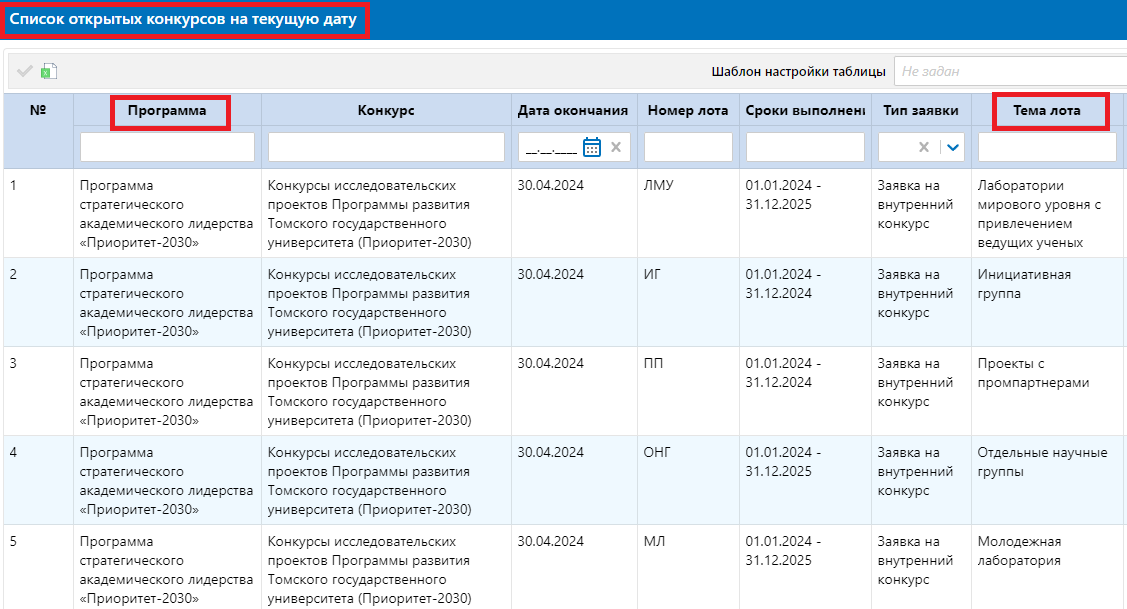 Рисунок 3 — Выбор темы лота из списка открытых конкурсов на текущую датуОткроется форма «Добавление Заявки на внутренний конкурс» (Рисунок 4).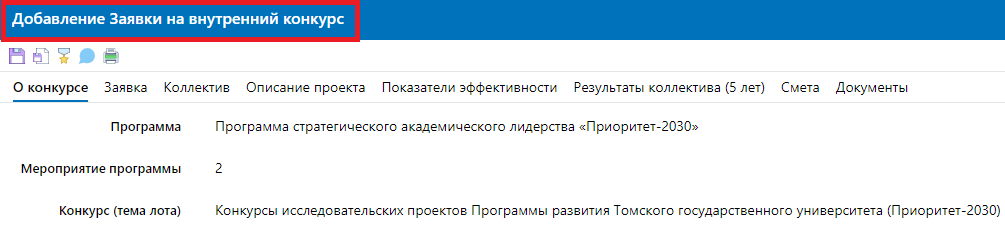 Рисунок 4 — Форма для заполнения заявкиДля сохранения Заявки необходимо заполнить обязательные поля: «Название проекта», «Календарный план и финансирование проекта», «Руководитель проекта», «Ответственный исполнитель». Для сохранения используйте кнопки: Сохранить черновик .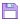 Сохранить черновик и продолжить редактирование .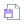 ВАЖНО!	Добавленная заявка имеет статус «Черновик» и доступна для дальнейшего редактирования. Удалить заявку возможно только в статусе «Черновик».Форма Заявки содержит следующие вкладки:О конкурсе — содержит краткую информацию об особенностях и сроках проведения конкурса.Заявка.Коллектив — содержит подробные сведения о составе коллектива и роли каждого участника. Ведущий учёный — содержит подробные сведения об участнике в роли «Ведущий  учёный».Данные о руководителе — содержит подробные сведения об участнике в роли «Руководитель».Описание проекта.Показатели эффективности. Результаты коллектива (5 лет) — содержит списки значимых результатов членов коллектива.Смета — смета затрат на один год.Журнал сообщений.Документы.Особенности заполнения формы заявкиИнформацию по заявке вносите последовательно по вкладкам. Обязательные поля для сохранения заявки расположены на вкладке «Заявка». Данные об участниках коллектива, приведенные на вкладке «Коллектив», участвуют в заполнении полей и разделов на вкладках «Ведущий учёный», «Описание проекта», «Результаты коллектива (5 лет)».На вкладке «Ведущий учёный» информация о наиболее значимых персональных результатах научной деятельности может пересекаться с данными на вкладках «Описание проекта» и «Результативность коллектива (5лет)».Вкладка «Заявка»Вкладка «Заявка» содержит как текстовые поля, так и поля с выбором данных из системы. Советы по заполнению:При наведении курсора на кнопку  - открывается текст подсказки для поля.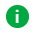 Текстовые поля можно заполнять с клавиатуры или копируя из текстовых документов (*doc.). Если копируете текст из файла, воспользуйтесь кнопкой для удаления символов «Перенос строк».Форму для ввода текста можно растянуть на весь экран, потянув за черный уголок в правом нижнем углу . Разделы заявки, для которых не предусмотрены текстовые поля, заполняйте путем выбора из справочника.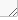 Выбирая приоритетные или перспективные направления развития ТГУ в справочнике «Приоритетные направления Программы развития ТГУ (Приорите-2030)» сделайте сортировку по столбцу «Код ПНР», нажав левой клавишей мыши на название столбца, — Направления выстроятся в группы.ВАЖНО! Не забывайте сохранять внесённую информацию нажав на кнопку «Сохранить и продолжить»  (Рисунок 5).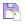 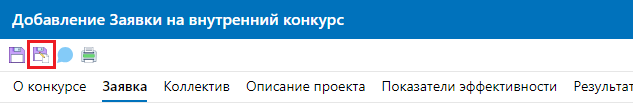 Рисунок 5 — Сохранение данных заявкиВкладка «Коллектив»Вкладка «Коллектив» разделена на два раздела: «Состав коллектива» и «Характеристика коллектива» (Рисунок 6).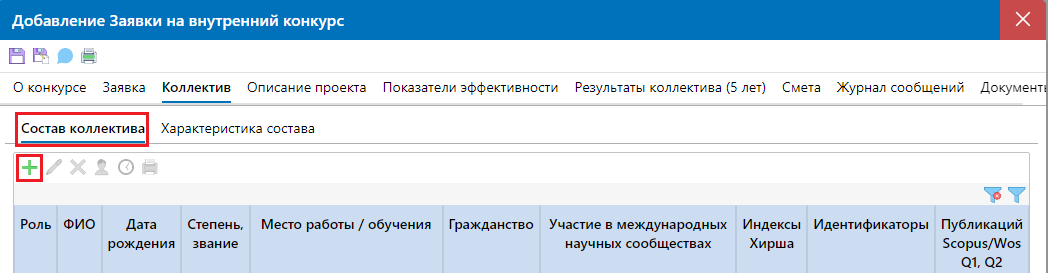 Рисунок 6 — Вклада «Коллектив»В разделе «Состав коллектива» добавьте исполнителя — кнопка . Появится форма для добавления исполнителя (Рисунок 7).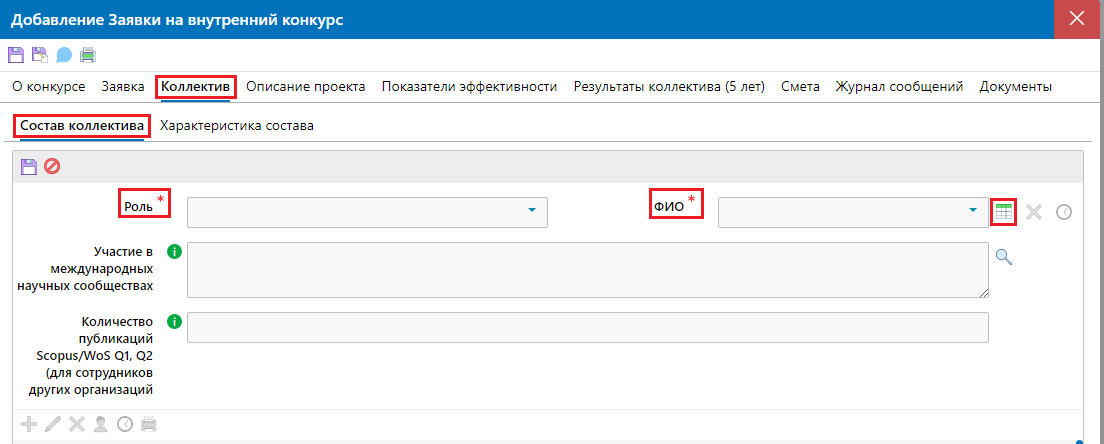 Рисунок 7 — Форма для добавления исполнителяПри добавлении исполнителя выберите персону из Справочника «Персоны» . 
В окне «Данные персоны: проверьте и сохраните» актуализируйте данные, нажав , сохраните данные . При добавлении участника коллектива необходимо выбрать его роль: Руководитель, Ведущий учёный, Ответственный исполнитель, Исполнитель.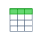 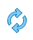 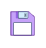 Важно!	Если исполнитель является сотрудником ТГУ, или обучается в ТГУ, его можно найти и выбрать из Справочника «Персоны».Если исполнитель не является сотрудником ТГУ, то его можно найти в разделе «Из других организаций» в Справочнике «Персоны», либо добавить как сотрудника другой организации.Для добавления новой персоны (не сотрудника ТГУ) в «Справочнике Персоны»  нажмите на кнопку  (Рисунок 8). Откроется форма «Добавление персоны» заполните обязательные поля.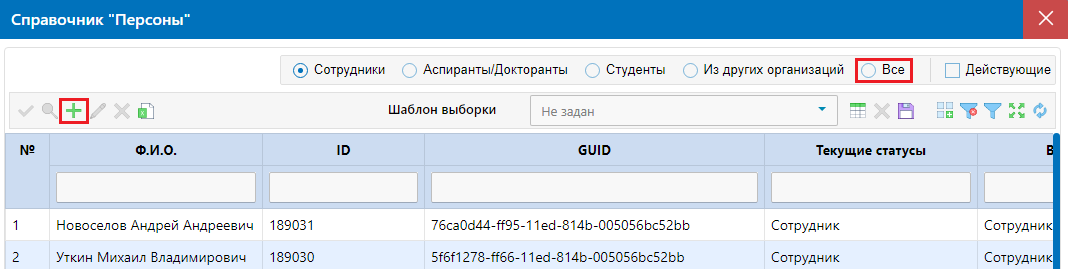 Рисунок 8 — Справочник «Персоны»ВАЖНО!	Не забывайте сохранять внесённую информацию нажав на кнопку Сохранить и продолжить .Советы по заполнению:По вопросам внесения/корректировки идентификаторов автора в базах цитирования (Scopus Author ID, Researcher ID, ORCID), значений показателей индекса Хирша и т. п., вы можете обращаться к Полежаевой Татьяне Владимировне, publication@mail.tsu.ru.В разделе «Характеристика коллектива» распределите коллектив по категориям:
Список иностранных учёных в составе коллектива, Список сотрудников РАН в составе научного коллектива, Список НПР в возрасте дор 39 лет, Список студентов, аспирантов в составе научного коллектива. Количество разделов с категориями зависит от типа конкурса (Рисунок 9).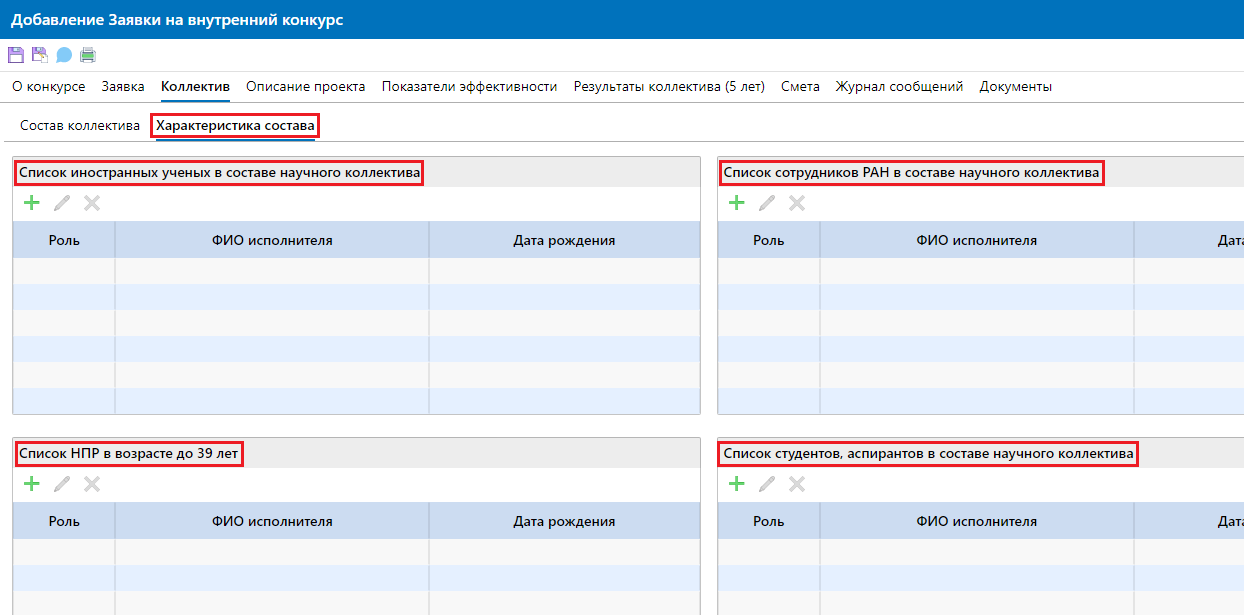 Рисунок 9 — Вклада «Коллектив» раздел: «Характеристика коллектива»Вкладка «Ведущий учёный»Вкладка «Ведущий учёный» предусмотрена на форме заявки только для конкурсов, типа «Лаборатории мирового уровня с привлечением ведущих учёных». Вкладка появляется после добавления исполнителя в роли «Ведущий учёный».Советы по заполнению: Место работы Ведущего ученого указывайте  по основному месту работы на момент подачи заявки.Если Ведущий учёный является сотрудником ТГУ (по совместительству), информацию о нем можно посмотреть нажав на «Просмотр сведений о персоне» или построив «Персональный отчёт по результатам научно-исследовательской деятельности» нажав на  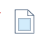 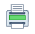 Если Ведущий учёный не является сотрудником ТГУ, то можно его добавить в Справочник «Персоны» как сотрудника другой организации заполнив обязательные поля и указав основное место работы на момент подачи заявки.Все данные о Ведущем ученом, а именно фамилия, имя, отчество (на русском и английском языках); дата рождения; ученая степень (год присуждения); ученое звание (год присуждения); гражданство; основное место работы на момент подачи заявки (страна, организация); контактный телефон, электронный адрес (E-mail); идентификаторы автора в базах цитирования Scopus, Web of Science (Scopus Author ID, Researcher ID, ORCID); индекс Хирша (Scopus, Web of Science) отображаются во вкладке в соответствии с занесённой информацией в Справочнике «Персоны».Дополнительную информацию, о Ведущем ученом, предусмотренную требованиями к участнику конкурса можете внести, нажав на значок .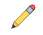 Если Ведущий учёный одновременно является руководителем предполагаемого проекта, то информацию о нем вносите в обе вкладки: «Ведущий ученый» и «Данные о руководителе».При изменении роли «Ведущий учёный» на роль «Руководитель проекта» дополнительная информация, внесенная в текстовые поля вкладки, не сохраняется. Во избежание подобной ситуации необходимо заранее продумать роли для всех членов научного коллектива, либо дополнительную информацию по Ведущему ученому заносить в последнюю очередь.ВАЖНО!	Не забывайте сохранять внесенную информацию нажав на кнопку «Сохранить и продолжить» .Вкладка «Данные о руководителе» Данные о руководителе отображаются в соответствии с актуальной информацией в Справочнике «Персоны». Вкладка появляется после добавления исполнителя в роли «Руководитель».Советы по заполнению: Если руководителем проекта является сотрудник ТГУ по основному месту работы, то для заполнения дополнительной информации в текстовых полях вкладки можно воспользоваться отчетом «Персональный отчет по результативности научно-исследовательской деятельности», построив его с помощью значка  в печатном формате  DOCXНеобходимо заранее продумать роли для всех членов научного коллектива, либо дополнительную информацию по руководителю проекта заносить в последнюю очередь. Так как при изменении роли «Руководитель проекта» на роль «Ведущий ученый» дополнительная информация, внесенная в текстовые поля вкладки, не сохраняется и вам придётся заново вносить информацию.Вкладка «Описание проекта»Вкладка «Описание проекта» состоит из трёх разделов: «Описание проекта», «Описание на английском языке» «Подтверждение научного задела (список публикаций)».Разделы вкладки «Описание проекта» содержат как текстовые поля, так и поля с выбором данных из системы. Советы по заполнению: Текстовые поля разделов «Описание проекта» и «Описание на английском языке» можно заполнять, копируя из текстовых документов.Если навести курсор мыши на значок , появится текст с разъяснениями по заполнению данного пункта заявки.Раздел «Список публикаций по заявленной теме» состоит из двух частей: «Публикации с аффилиацией ТГУ по теме» и «Публикации без аффилиации с ТГУ по теме». В подраздел «Публикации с аффилиацией ТГУ по теме» добавляются основные, самые значимые публикации участника конкурса за 5 полных последних лет (не более 10 публикаций) по теме заявляемого проекта (в соответствии с конкурсной документацией). Публикации с аффилиацией ТГУ выбираются из базы УНИД.В подраздел «Публикации без аффилиации с ТГУ по теме» предназначен только для тех публикаций по теме заявляемого проекта, в которых нет аффилиации с ТГУ.По вопросам, связанным с публикациями, их показателями и т. п., вы можете обращаться к Полежаевой Татьяне Владимировне, publication@mail.tsu.ruВАЖНО!	Не забывайте сохранять внесённую информацию нажав на кнопку «Сохранить и продолжить»  Вкладка «Показатели эффективности проекта»Заполните плановые значения показателей и индикаторов на один или два года в зависимости от условий конкурса.Советы по заполнению: Показатели результативности должны быть не ниже требуемых условиями конкурсной документации.Вкладка «Результаты коллектива (5 лет)» На данной вкладке приводятся основные результаты работы коллектива за последние 5 полных лет. Необходимо выбрать наиболее значимые и характеризующие эффективность работы коллектива результаты (в соответствии с требованиями конкурсной документации).Вкладка состоит из разделов: «Проекты», «Публикации WoS и Scopus», «РИД», «Доклады на мероприятиях», «Представление продукции», «Защищённые диссертации».Советы по заполнению: Данные по публикациям, монографиям, диссертациям, РИДам, докладам с аффилиацией к ТГУ формируются на основе сведений, внесенных в Базу данных УНИД (пункт меню Публикации; статус записей «Утверждена» и «Добавлена»).Чтобы заполнить любой из разделов вкладки «Результаты коллектива (5 лет)» нажмите кнопку «Добавить»  и выберите из списка нужную позицию или несколько позиций с помощью <Ctrl> и левой клавиши мыши и нажмите . 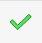 В разделе «Публикации с аффилиацией ТГУ» и «Публикации без аффилиации с ТГУ по теме» добавляются публикации участников конкурса за 5 полных последних лет без привязки к теме заявляемого проекта (в соответствии с требованиями конкурсной документации). Необходимо выбрать не более 10 публикаций.Раздел «Публикации без аффилиации с ТГУ по теме» предназначен только для тех публикаций без привязки к теме заявляемого проекта, в которых нет аффилиации с ТГУ.По вопросам, связанным с публикациями, их показателями и т.п., вы можете обращаться к Полежаевой Татьяне Владимировне, publication@mail.tsu.ruВкладка «Смета»Суммы указываются в рублях, в примечании при необходимости можно указать дополнительную (конкретную) информацию по статье затрат. В текстовом поле «Обоснование планируемых расходов» напишите информацию, которая поясняет необходимость той или иной статьи расходов.Вкладка «Журнал сообщений»Данная вкладка носит информационный характер и даёт возможность отслеживать изменение статуса заявки, а также возможные замечания на этапе согласования отдельных разделов заявки для последующего формирования ТЗ в случае поддержки заявки.Вкладка «Документы» Вкладка предназначена для прикрепления подписанных документов заявки.Как подать заявку на конкурс.После того как все разделы заявки заполнены, вы можете для предварительного просмотра сформировать печатную версию заявки нажатием кнопки .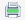 Убедившись в корректной выгрузке, внесённой в заявку информации, вам необходимо распечатать и подписать документы заявки.Печатная версия заявки на внутренний конкурс включает следующие разделы:I. Данные о проекте.II. Данные о руководителе проекта.III. Данные о ведущем учёном (если требуется условиями конкурса).IV. Данные об основных исполнителях проекта. V. Основные показатели результативности участника конкурса за последние 5 лет.VI. Смета расходов на год.Дополнительно к заявке «Лаборатории мирового уровня с привлечением ведущих учёных» прикладывается приложение (CV Ведущего учёного).Подписанные документы Заявки необходимо сканировать и прикрепить на вкладку «Документы» с наименованием «Заявка на конкурс_20ХХ года».ВАЖНО! Заявка с приложениями должна быть сканирована одним файлом.После прикрепления подписанной заявки на вкладку документы, можно подать заявку на конкурс.Чтобы подать на конкурс оформленную заявку, нажмите на кнопку: — Заявка переводится в статус «Подана на конкурс». 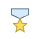 После подачи заявки на конкурс следите за статусом заявки. Статус заявки можно отслеживать в столбце «Статус» (подробно о видах статусов — в приложении к инструкции). Заявка, со статусом «Подана на конкурс» не доступна для редактирования, но доступна для просмотра.5. Подведение итогов конкурса.После работы экспертной комиссии или управляющего совета, заявке присваивается статус «Согласована с условием» или «Отклонена». После получения статуса «Согласована с условием» заявка может быть отправлена на доработку сотрудниками научного управления.Согласование заявки сотрудниками научного управления необходимо для корректной выгрузки документов проекта, а именно: «Технического задания», «Сметы проекта» и «Служебной записки о составе научного коллектива».Важно! В статусе «На доработку» заявка или её отдельные вкладки будут доступны для редактирования (какие разделы необходимо доработать будет написано в сообщении либо в замечаниях от эксперта). После доработки разделов заявки необходимо снова подать заявку на конкурс с помощью кнопки .После проверки заявки сотрудниками планово-финансового управления, сотрудниками отдела организации и сопровождения НИОКР и присвоения всех виз «Согласовано» в столбце «Согласование» (Рисунок 10).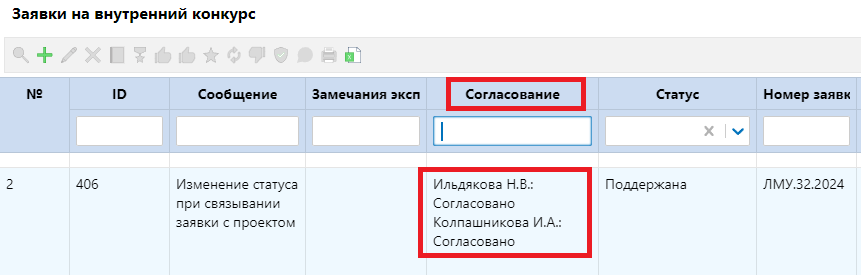 Рисунок 10 — Согласование заявкиможно будет приступить к подготовке документов проекта по поддержанной заявке.Для заявки в статусе «Согласована с условием» и при приличии всех виз необходимо в течение 3 (трёх) рабочих дней, открыть заявку в режиме «Просмотр», распечатать, с помощью кнопки , подписать и представить в следующие документы:Техническое задание (с подписью руководителя) в 1 (одном) экземпляре в ком. 308 гл. корпуса ТГУ, Ильдяковой Наталье Валерьевне.Служебную записку о составе научного коллектива (с подписью руководителя проекта и руководителя стратегического проекта) 1 (одном) экземпляре в ком. 308 гл. корпуса ТГУ, Ильдяковой Наталье Валерьевне.Смету расходов (с подписью руководителя проекта и руководителя стратегического проекта) в 2 (двух) экземплярах в ком. 309, Михайленко Людмиле Геннадьевне.Важно! Документы проекта должны быть подписаны только руководителем НИР и руководителем стратегического проекта (если НИР в рамках страт. проекта).Сбор согласующих подписей будут осуществляться централизовано сотрудники научного управления.Приложение Статусы заявки на конкурс в период организации и проведения КонкурсаПрава пользователя личного кабинета АИС «УНИД ТГУ»
при работе с заявками на конкурсПользователь с ролью «Руководитель проекта» и «Ответственный исполнитель» имеет Добавить заявку и сохранить в статусе «Черновик».Подать заявку на конкурс, при этом статус заявки изменится на «Подана на конкурс».Редактировать заявку в статусах «Черновик», «На доработке».Редактировать частично в статусе «Согласована с условием». Доступные для редактирования вкладки Заявки – по решению конкурсной комиссии.Добавить/удалить документы на вкладке «Документы» – в любом статусе.Скачать и распечатать прикреплённые документы – в любом статусе заявки.Распечатать документы заявки – в любом статусе.Просматривать заявку – в любом статусе. Удалить заявку в статусе «Черновик».Этапы конкурсаСтатусы заявкиВарианты изменения статуса на конец этапа1 этап:Подготовка заявкиЧерновикПодана на конкурс2 этап:Итоги конкурсаПодана на конкурсНа доработку2 этап:Итоги конкурсаПодана на конкурсОтклонена2 этап:Итоги конкурсаПодана на конкурсСогласована2 этап:Итоги конкурсаПодана на конкурсСогласована с условием 3 этап: Согласование отдельных разделов заявки для формирования ТЗ поддержанных заявокНа доработкуЧерновик3 этап: Согласование отдельных разделов заявки для формирования ТЗ поддержанных заявокПодана на конкурс (для согласования отдельных разделов заявки в рамках ТЗ)Согласована с условием4 этап:Перенос данных из заявки в текущий проектПоддержанаПоддержана